AS 1.1 Number:    Revision of the SKILLS needed(Show working, units, and explanations)In a class of 27 students 12 are boys. What is the ratio of girls to boys?NuLake p25, 26, 27Gamma Ex 1.04In a pizza eating competition Wade ate   of a pizza, Petera ate    pizza, Tiernan ate   pizza, and Alex had none - just because. How much pizza was left? (from the 5 pizzas they started with) 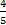 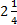 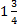 NuLake  p13,14,15Gamma 
Ex 2.01 to 5At Irene’s restaurant Friday night is their busiest night, with 105 customers.
     If 2/7 of the customer’s order chicken, how many customers did not?NuLake  p16,17Gamma 
Ex 2.06In a pizza eating competition Wade ate   of a pizza, Petera ate    pizza, Tiernan ate   pizza, and Alex had none - just because. How much pizza was left? (from the 5 pizzas they started with) NuLake  p13,14,15Gamma 
Ex 2.01 to 5After the pizza Pet was thirsty. His water bottle was    full which was 225mL of water. How much did the bottle hold when it was full? 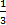 NuLake  p16,17Gamma 
Ex 2.0611 out of 28 students entered the cross country. What is this as a percentage? NuLake  p22, 23, 24Phil and John buy a motorbike. Phil pays $35 and John pays $25. They do it up and use it for a year before selling it for $500. How much should they each get? NuLake  p25, 26, 2763% of students in a class of 38 students studied for a test. How many did not study for the test?NuLake  p17,18,19Gamma Ex 3.01A shop offered a 18% discount. If a shirt cost $63, how much was the discount given?NuLake  p17,18,19Gamma Ex 3.01A salad contains beans and other vegetables.  of the salad is beans.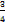   of the beans are red beans. Calculate the fraction of the salad that is made of beans that are not red.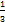 NuLake  p16,17Gamma Ex 2.01 to 5When a milk tanker is full it contains 3800 litres. How many more litres are needed to make it full?NuLake  p16,17Gamma Ex 2.01 to 5A car is on sale with a price reduced to $2800 from $3280
Calculate the percentage discount given.NuLake  p17,18,19Gamma Ex 3.04Christine and Jamie want to buy a DVD player. A shop has a DVD player for $275.55  plus GST (at 12.5%). How much would Christine and Jamie have to pay for this DVD player?NuLake  p22, 23, 24Gamma Ex 3.01All prices in New Zealand include a goods and service tax (GST) of 125%.Dave wants to buy a new squash racquet. He sees one that he likes that costs $380.25.Calculate the price of the squash racquet before the GST was added.NuLake  p22, 23, 24Gamma Ex 3.02Each year around the world, about 5.4 x 106 squash balls are manufactured. About 0.5% of these are faulty. About how many squash balls are faulty? Give your answer in standard form. NuLake  p8,9,10Gamma Ex 5.01 to 3For every 10 minutes Jimi spends in the computer he must do 15 minutes piano practice. If he spends 1.5 hour on the computer, how much piano practice must he do?NuLake  p34, 35, 36Sugar can be bought in a packet costing $4.50 for 3 kg or a 5kg sack for $7.25. Find out which is the better deal.NuLake  p34, 35, 36It takes one person 48 minutes to harvest two rows of pear trees.
How long will it take 4 people to harvest one row? (assume rows similar)NuLake  p30, 31, 32, 33It takes 3 people 24 minutes to harvest 2 rows of pear trees
How long will it take 2 people to harvest 4 rows? (assume rows similar)NuLake  p30, 31, 32, 33The ratio of lemon juice to water in a lemon drink is 3:5. If there is 90ml of lemon juice how much water is needed?NuLake  p28, 29Gamma Ex 4A winery decides to blend two wines together. 400 litres of wine A (11% alcohol) is combined with 220 litres of wine B (14% alcohol).  What will the % alcohol be in the blended wine?NuLake  p22, 23, 24Gamma Ex 3.044500 invested at 7% for 10 years would result ing A car lost 12% of its value every year. After 15 years it was valued at $2400. What was its initial value?NuLake  p44, 45, 46, 47Gamma Ex 3.08